Szczytno, 19 marca 2024 r.L.dz. ZZP-237/2024 	 							   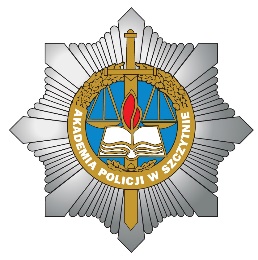 INFORMACJA Z OTWARCIA OFERTw postępowaniu nr 09/SŻ/24 na dostawy pieczywa na potrzeby Akademii Policji w SzczytnieZgodnie z art. 222 ust. 5 ustawy z dnia 11 września 2019 r.  Prawo zamówień publicznych (tekst jednolity Dz. U. z 2023 r. poz. 1605 z późn. zm.) Zamawiający informuje, że w postępowaniu prowadzonym w trybie podstawowym nr 09/SŻ/24, do wyznaczonego terminu składania ofert tj. do dnia 19 marca 2024 r. do godziny: 09:00 złożono 3 oferty.Przed otwarciem ofert Zamawiający na stronie prowadzonego postępowania podał kwotę, jaką zamierza przeznaczyć na sfinansowanie zamówienia tj.: 940 000,00 zł brutto.W wyznaczonym terminie wpłynęły następujące oferty:wykonano w 1 egz.:oryginał pozostaje u nadawcyopr./wyk. AWWtel. 47 733 5540Numer ofertyNazwa/ adres WykonawcyKryteria oceny ofertKryteria oceny ofertNumer ofertyNazwa/ adres WykonawcyCena 60 %Jakość40 %1. PIEKARNIA CUKIERNIA Marek Szabelskiul. Firmowa 111-710 Piecki590 700,00 zł……2.Piekarnia Tyrolska Sp. z o.o.ul. Wojska Polskiego 3111-010 Barczewo487 280,00 zł2.Gminna Spółdzielnia „Samopomoc Chłopska” w Szczytnie ul. Łomżyńska 18, 12-100 Szczytno387 000,00 zł……